	Эксперты курского Росреестра ответят на вопросы дачников, садоводов и огородников  по «горячей линии». 	Проконсультироваться со специалистами можно по вопросам оформления в собственность земельных участков в садоводческих товариществах и регистрации прав на садовые домики.	Единая «горячая» линия будет проходить каждый вторник и четверг с 15:00 до 17:00.	На звонки ответит эксперт Росреестра Павлова Ирина Владимировна  по телефону: +7 (4712) 52-92-46. С уважением, Пресс-служба Управления Росреестра по Курской области Тел.: +7 (4712) 52-92-75моб.: 8 (919) 213-05-38Bashkeyeva@r46.rosreestr.ruУправление в социальных сетях: Телеграм: https://t.me/rosreestr46 ВК:  https://vk.com/rosreestr46kursk 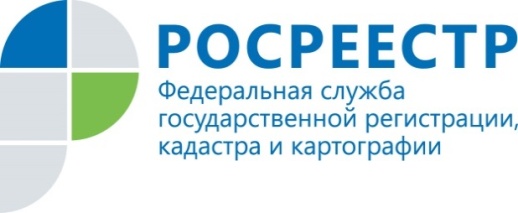 Курский Росреестр проведет «горячую линию» для дачников 